AP American History 							Mrs. SchererEnrichment Opportunities Visit a museum that has a current or visiting exhibit on some aspect of American History or an American Artist. TaskTake a picture of yourself at the museumChoose two works of art and type a one-page paper that:Explains what the piece of artwork is and any information given about the piece at the museum.Explains how these pieces of art reflect one of the themes covered in AP American History. American and National IdentityPolitics and PowerWork, Exchange, and TechnologyCulture and SocietyMigration and SettlementGeography and the EnvironmentAmerica in the WorldPossible museum choices:Nassau County MuseumBethpage RestorationWestbury GardensAny museum in NYC or city you/family may visit.Expectations:Visit must occur while you are in the APUSH class.Receive 5 points that you may add to a test, quiz, homework etc…..May only do ONE per marking quarter.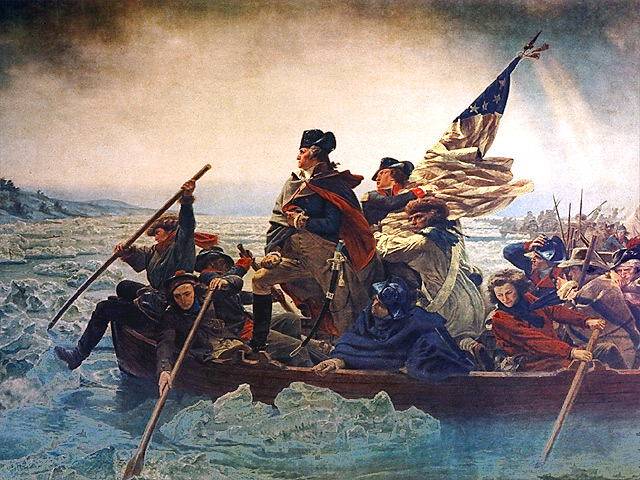 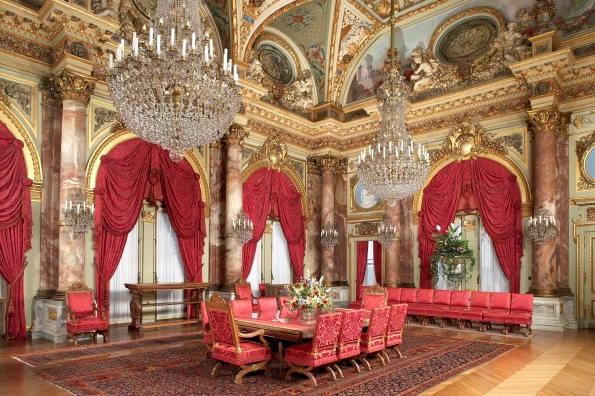 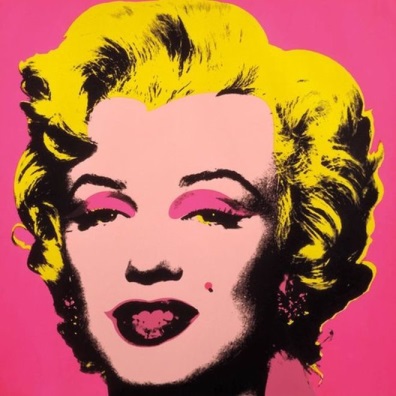 